【①３日目朝食】ごはん1人分栄養成分表ゆで卵1人分栄養成分表キムチのみそ汁アドバイス：だし汁に、干しいたけの戻し汁を使用してもよい。1人分栄養成分表きゅうりの塩もみ1人分栄養成分表３日目昼食】ツナスパゲッティアドバイス：にんにくとツナ缶の油が気になる場合は、控えてもよい。1人分栄養成分表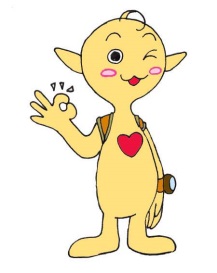 ポテトサラダ☆カレー味1人分栄養成分表果物1人分栄養成分表３日目間食】キャロットケーキ1人分栄養成分表【①３日目夕食】梅しそごはんアドバイス1：ごはんの炊き方はP109又はＰ111を参照。アドバイス2：青じそは混ぜ込まず、上に飾ってもよい。1人分栄養成分表高野豆腐のから揚げ 1人分栄養成分表ひじきとトマトのおかか和え1人分栄養成分表わかめスープ アドバイス1：わかめの戻し水は、スープに使用してもよい。アドバイス2：小松菜は他の青菜に変えてもよい。1人分栄養成分表１日分すべてを食べると・・・・・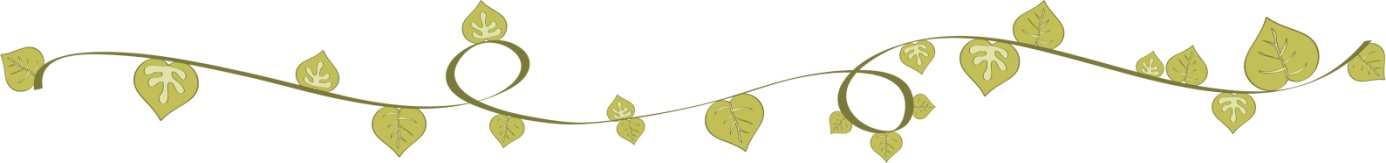 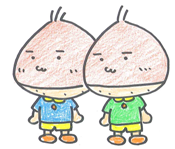 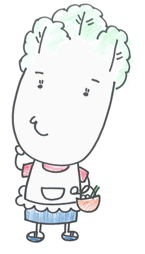 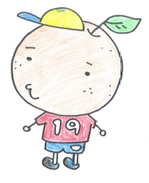 材料：分量（４人分）作　り　方ごはん…150g×4P109又はP111を参照。エネルギー
（kcal）水分
（ｇ）たんぱく質
（ｇ）脂質
（ｇ）炭水化物
（ｇ）カリウム
（mg）カルシウム
（mg）252903.80.555.7445鉄分
（mg）ビタミンB1
（mg）ビタミンB2
（mg）ビタミンC
（mg）食物繊維
（ｇ）塩分
（ｇ）0.20.030.0200.50材料：分量（４人分）作　り　方卵（M）…4個① 卵をゆで、殻をむく。エネルギー
（kcal）水分
（ｇ）たんぱく質
（ｇ）脂質
（ｇ）炭水化物
（ｇ）カリウム
（mg）カルシウム
（mg）7638.16.25.20.26526鉄分
（mg）ビタミンB1
（mg）ビタミンB2
（mg）ビタミンC
（mg）食物繊維
（ｇ）塩分
（ｇ）0.90.030.22000.2材料：分量（４人分）作　り　方干しいたけ…20gだし汁…600㏄板こんにゃく…60g人参…40g麦みそ…大さじ２・１/２（45g）キムチ…20g青ねぎ…12g① 干しいたけを水に戻しておく。② すべての材料を食べやすく切る。③ 鍋にだし汁を入れ、沸騰したら青ねぎ以外の野菜を入れる。④ ③の具材がやわらかくなったら麦みそを溶き入れ、お好みの味になるようキムチを加える。⑤ 最後に青ねぎを散らす。エネルギー
（kcal）水分
（ｇ）たんぱく質
（ｇ）脂質
（ｇ）炭水化物
（ｇ）カリウム
（mg）カルシウム
（mg）43200.22.80.98.922533鉄分
（mg）ビタミンB1
（mg）ビタミンB2
（mg）ビタミンC
（mg）食物繊維
（ｇ）塩分
（ｇ）0.70.060.0964.02.0材料：分量（４人分）作　り　方きゅうり…120g塩…1.2g① きゅうりを食べやすく切る。② ①を塩で軽くもむ。エネルギー
（kcal）水分
（ｇ）たんぱく質
（ｇ）脂質
（ｇ）炭水化物
（ｇ）カリウム
（mg）カルシウム
（mg）428.60.300.9608鉄分
（mg）ビタミンB1
（mg）ビタミンB2
（mg）ビタミンC
（mg）食物繊維
（ｇ）塩分
（ｇ）0.10.010.0140.30.3材料：分量（４人分）作　り　方スパゲッティ…320g塩（ゆで用）…2ｇ玉ねぎ…1/2個（100g）レタス…40gにんにく…1かけ青ねぎ…20gサラダ油…12gツナ缶（油漬）…1缶（40g）水…100㏄かつお節…4g濃口醤油…大さじ1（18g）塩…1.2gこしょう…少々味付けのり…4枚① スパゲッティをゆでておく。（P112を参照。）② 玉ねぎはうす切り、レタスは食べやすい大きさにちぎる。にんにくはみじん切り、青ねぎは小口切りにする。③ フライパンに油を熱し、にんにくを入れて香りが出たら玉ねぎを加えて軽く炒める。④ ③にツナ缶（油はきらずにそのまま）とAを入れて弱火で2～3分煮る。⑤ ④にレタスと青ねぎを入れ、軽く火をとおす。⑥ ⑤に①のスパゲッティを加え、全体を混ぜ合わせたら器に盛る。⑦ 最後に味付けのりをちぎって飾る。エネルギー
（kcal）水分
（ｇ）たんぱく質
（ｇ）脂質
（ｇ）炭水化物
（ｇ）カリウム
（mg）カルシウム
（mg）38081.6147.062.129928鉄分
（mg）ビタミンB1
（mg）ビタミンB2
（mg）ビタミンC
（mg）食物繊維
（ｇ）塩分
（ｇ）1.50.170.0843.01.6材料：分量（４人分）作　り　方じゃがいも…200g塩（ゆで用）…1.2g卵（M）…1個きゅうり…40g人参…40gマヨネーズ…大さじ3（36g）カレー粉…適量塩…1.2gこしょう…少々① じゃがいもは塩ゆでし、熱いうちにつぶしておく。② ゆで卵をつくり、粗みじん切りにする。③ きゅうりはいちょう切りにする。人参もいちょう切りにし、ゆでておく。④ ①に②③を入れ、マヨネーズを加えて混ぜる。⑤ ④にカレー粉を加えて混ぜ合わせ、塩・こしょうで味を調える。エネルギー
（kcal）水分
（ｇ）たんぱく質
（ｇ）脂質
（ｇ）炭水化物
（ｇ）カリウム
（mg）カルシウム
（mg）12568.72.87.81128821鉄分
（mg）ビタミンB1
（mg）ビタミンB2
（mg）ビタミンC
（mg）食物繊維
（ｇ）塩分
（ｇ）0.80.060.08191.50.5材料：分量（４人分）みかん缶…果肉240gエネルギー
（kcal）水分
（ｇ）たんぱく質
（ｇ）脂質
（ｇ）炭水化物
（ｇ）カリウム
（mg）カルシウム
（mg）3850.30.30.19.2455鉄分
（mg）ビタミンB1
（mg）ビタミンB2
（mg）ビタミンC
（mg）食物繊維
（ｇ）塩分
（ｇ）0.20.030.0190.30.0材料：分量（４人分）作　り　方人参…80g卵（M）…1個はちみつ…30gホットケーキミックス…120gサラダ油…12g① 人参を皮ごとすりおろす。（水気はしぼらない。）② ボウルに卵、はちみつ、ホットケーキミックスを入れてよく混ぜる。③ ②に①の人参を加え、生地のねばりが足りないようなら水を加えて調整する。④ フライパンにサラダ油を熱し、食べやすい大きさで③を焼く。エネルギー
（kcal）水分
（ｇ）たんぱく質
（ｇ）脂質
（ｇ）炭水化物
（ｇ）カリウム
（mg）カルシウム
（mg）18732.33.95.630.514342鉄分
（mg）ビタミンB1
（mg）ビタミンB2
（mg）ビタミンC
（mg）食物繊維
（ｇ）塩分
（ｇ）0.50.050.0911.10.4材料：分量（４人分）作　り　方梅干し…大1個（12g）青じそ…2枚（4枚）ごはん…150g×4いりごま…大さじ1/2（4.5g）① 梅干しの果肉と青じそを大きめのみじん切りにする。② ごはんに①といりごまを混ぜ合わせる。エネルギー
（kcal）水分
（ｇ）たんぱく質
（ｇ）脂質
（ｇ）炭水化物
（ｇ）カリウム
（mg）カルシウム
（mg） 25992.94.01.056.36621鉄分
（mg）ビタミンB1
（mg）ビタミンB2
（mg）ビタミンC
（mg）食物繊維
（ｇ）塩分
（ｇ）0.30.030.0200.80.7材料：分量（４人分）作　り　方高野豆腐…4個（100g）　　おろしにんにく…1かけ分（8g）　　おろし生姜…1かけ分（8g）濃口醤油…大さじ2（36g）　　日本酒…大さじ2（30g）片栗粉…24gサラダ油…24gキャベツ…80gきゅうり…40g① 高野豆腐を水で戻したら固く絞り、手で一口大にちぎる。② ボウルにAを入れてよく混ぜ合わせる。③ ②に①を入れ、何回か握ってむらなく吸い込ませる。④ フライパンにサラダ油を入れ（たっぷり入れなくてよい）、片栗粉をまぶした③をこんがりと揚げる。⑤ ④を皿に盛り付け、せん切りにしたキャベツとうす切りにしたきゅうりを添える。エネルギー
（kcal）水分
（ｇ）たんぱく質
（ｇ）脂質
（ｇ）炭水化物
（ｇ）カリウム
（mg）カルシウム
（mg）23449.414.014.39.9141182鉄分
（mg）ビタミンB1
（mg）ビタミンB2
（mg）ビタミンC
（mg）食物繊維
（ｇ）塩分
（ｇ）2.10.010.04101.12.3材料：分量（４人分）作　り　方干しひじき…12gトマト…160g	レタス…40g米酢…大さじ1/2（7.5g）濃口醤油…大さじ1（18g）かつお節…4g① 干しひじきを水で戻して食べやすい長さに切り、さっと下ゆでしておく。② トマトは適当な大きさの角切り、レタスは食べやすい大きさにちぎる。③ ボウルに①と②を入れたら、Aで和える。エネルギー
（kcal）水分
（ｇ）たんぱく質
（ｇ）脂質
（ｇ）炭水化物
（ｇ）カリウム
（mg）カルシウム
（mg）2052.71.80.04.426249鉄分
（mg）ビタミンB1
（mg）ビタミンB2
（mg）ビタミンC
（mg）食物繊維
（ｇ）塩分
（ｇ）20.040.0671.80.8材料：分量（４人分）作　り　方カットわかめ…2g玉ねぎ…40g小松菜…40g青ねぎ…12g水…600㏄固形コンソメ…2個（10.6g）コーン（缶詰）…40gこしょう…少々① カットわかめは水に戻し、水気を切る。② 玉ねぎはうす切り、小松菜は3cm程度の長さ、青ねぎは小口切りにする。③ 鍋に水を入れて沸騰させ、固形コンソメと玉ねぎ、小松菜を入れる。④ ③の具材がやわらかくなったらコーン（粒のみ）とわかめを加え、こしょうで味を調える。エネルギー
（kcal）水分
（ｇ）たんぱく質
（ｇ）脂質
（ｇ）炭水化物
（ｇ）カリウム
（mg）カルシウム
（mg）22178.80.90.34.56624鉄分
（mg）ビタミンB1
（mg）ビタミンB2
（mg）ビタミンC
（mg）食物繊維
（ｇ）塩分
（ｇ）0.30.010.0241.01.0１日分栄養成分表朝食昼食間食夕食1日合計単位エネルギー3755431875351640kcal水分356.9200.632.3373.8964ｇたんぱく質13.117.13.920.754.8ｇ脂質6.614.95.615.642.7ｇ炭水化物65.782.330.575.1253.6ｇカリウム3946321435351704mgカルシウム725442276444mg鉄分1.92.50.54.79.6mgビタミンB10.130.260.050.090.53mgビタミンB20.340.170.090.140.74mgビタミンC103212164mg食物繊維4.84.81.14.715.4ｇ塩分2.52.10.44.89.8ｇ